     Sloveso can								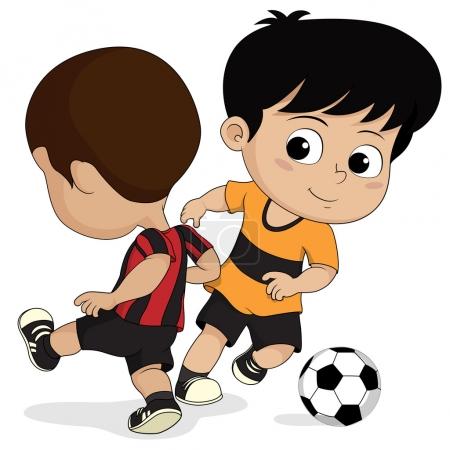 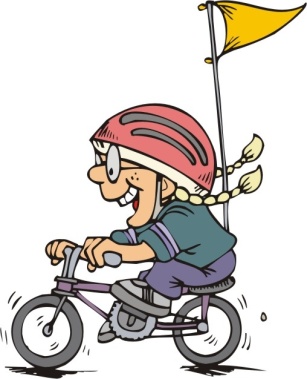 Přelož1) Maminka umí hrát na klavír. ____________________________________________________________2) Umíš jezdit na kolečkových bruslích?____________________________________________________________3) My neumíme plavat.____________________________________________________________4) Umí Jana hrát basketbal?____________________________________________________________5) Oni neumí jezdit na kole.____________________________________________________________6) Umíte lyžovat?____________________________________________________________7) Tatínek neumí jezdit na skateboardu, ale umí jezdit na koni.____________________________________________________________8) My umíme hrát tenis.____________________________________________________________9) Umí Petr a Pavel plavat?____________________________________________________________10) Neumím jezdit na koni, ale umím hrát na klavír.____________________________________________________________